Publicado en Zaragoza el 11/09/2018 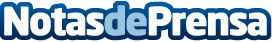 Regresa a Zaragoza eCommerce Tour 2018, que reunirá a los líderes del ecommerce y transformación digitalEl pasado año, el eCommerce Tour Zaragoza congregó a más de 200 profesionales, reunidos para conocer las tendencias más importantes en comercio electrónico, logística y transformación digitalDatos de contacto:axicom916611737Nota de prensa publicada en: https://www.notasdeprensa.es/regresa-a-zaragoza-ecommerce-tour-2018-que Categorias: Aragón Emprendedores Eventos E-Commerce Digital http://www.notasdeprensa.es